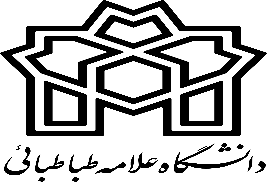 نشست علمی عقلانیت سیاسی در قرآن و سنتدبیر نشست دکتر علی رجب زاده زمان سه شنبه 25 آذر ساعت 20-18آدرس وبینار : https://meeting.atu.ac.ir/ch/ghoran«با گزینه مهمان وارد شوید»زمان ارائهارائه دهندهعنوانردیف18:05- 18----------تلاوت قرآن کریم، پخش سرود ملی و خیر مقدم118:10- 18:05دکتر علی رجب زادهاعلام برنامه218:35-18:10دکتر حسام الدین خلعتبریعقلانیت سیاسی و استکبار ستیزی در قرآن319-18:35دکتر رهبرفهم مضاعف از عقلانیت سیاسی در تفسیر نهج البلاغه419:25- 19دکتر علی رجب زادهعقلانیت سیاسی در سیره امام علی (ع) مبتنی بر نهج البلاغه519:50-19:25دکتر محمود پناهیعقلانیت سیاسی در صحیفه سجادیه و ادعیه620-19:50دکتر علی رجب زادهجمع بندی77